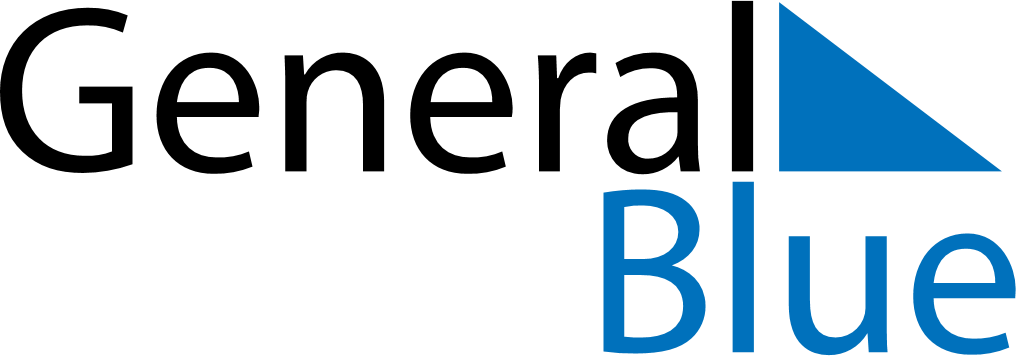 August 2018August 2018August 2018August 2018August 2018August 2018GrenadaGrenadaGrenadaGrenadaGrenadaGrenadaSundayMondayTuesdayWednesdayThursdayFridaySaturday1234567891011Emancipation Day12131415161718Carnival MondayCarnival Tuesday19202122232425262728293031NOTES